О проведении краевого конкурса детских рисунков «Я выбираю безопасный труд – 2023»В Краснодарском крае объявлен краевой  конкурс детских рисунков «Я выбираю безопасный труд-2023». Конкурс проводится в целях привлечения внимания подрастающего  поколения к вопросам безопасности труда средствами детского  художественного  творчества и призван содействовать развитию и совершенствованию работы по охране труда в части воспитания ответственности к охране труда,  внимательного отношения к вопросам безопасности труда, формирования в обществе культуры охраны труда.Конкурс пройдет на муниципальном и краевом уровнях, в следующих номинациях: «Безопасный труд глазами детей» (рисунки), «Помни, работник, везде и всегда: главное – это охрана труда!» (творческие проекты), «Скажи «Да!» охране труда» (плакаты), «Труд должен  быть  безопасен!» (комиксы).На муниципальном уровне конкурс проводится в период с 14 ноября 2022 г. по 30 декабря 2022 г..В конкурсе смогут принять  участие учащиеся  общеобразовательных  организаций, средних и высших учебных заведений, воспитанники организаций,  работающих с детьми школьного возраста, воспитанники организаций дополнительного образования, осуществляющие свою деятельность на территории Краснодарского края в возрастных категориях: от 7 до 9 лет (включительно) и от 10 до 15 дет (включительно), от 16 до 18 лет (включительно).          Победители и призеры заключительного краевого этапа конкурса, занявшие призовые места в каждой номинации, будут награждены грамотами  министерства и (или) ценными подарками, а педагоги, под чьим  руководством были выполнены работы, благодарственными письмами министерства и (или)  ценными подарками. Награждение победителей конкурса пройдет в торжественной обстановке, приуроченной к Всемирному дню охраны труда.Информация о конкурсе размещена на официальном сайте министерства труда и социального развития Краснодарского края. По всем вопросам, связанным с организацией проведения конкурса обращаться в ГКУ КК ЦЗН Темрюкского района по телефону 8(86148) 5-47-17.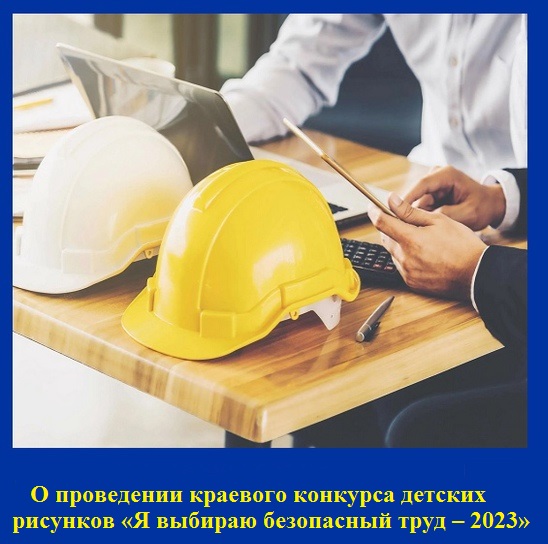 